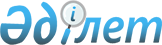 О внесении изменений в решение акима Алмалинского района города Алматы от 03 июля 2009 года № 91 "Об образовании избирательных участков по Алмалинскому району города Алматы"
					
			Утративший силу
			
			
		
					Решение Акима Алмалинского района города Алматы от 28 декабря 2011 года N 96. Зарегистрировано в Департаменте юстиции города Алматы 30 декабря 2011 года за N 917. Утратило силу решением акима Алмалинского района города Алматы от 16 апреля 2014 года № 05      Сноска. Утратило силу решением акима Алмалинского района города Алматы от 16.04.2014 № 05.      Согласно подпункту 1 пункта 2 статьи 23 Конституционного Закона Республики Казахстан от 28 сентября 1995 года N 2464 «О выборах в Республике Казахстан» аким Алмалинского района города Алматы РЕШИЛ:



      1. Внести в решение акима Алмалинского района города Алматы от 03 июля 2009 года № 91 «Об образовании избирательных участков по Алмалинскому району города Алматы», (зарегистрировано в Реестре государственной регистрации нормативных правовых актов 10 августа 2009 года № 822, опубликовано в газетах «Алматы Ақшамы» 20 августа 2009 года № 98 и 18 августа 2009 г. за № 96 «Вечерний Алматы») (с внесенными изменениями от 17 января 2011 года № 06 «О внесении изменений в решение акима Алмалинского района города Алматы от 03 июля 2009 г. № 91 «Об образовании избирательных участков по Алмалинскому району города Алматы»», (зарегистрировано в Реестре государственной регистрации нормативных правовых актов 17 января 2011 года № 874, опубликовано в газете «Алматы Ақшамы» 20 января 2011 года № 6 (4408)) следующие изменения:



      в приложении к указанному решению изменить границы избирательных участков № 7, № 36, № 247, № 248, № 249, № 251 согласно  приложению к настоящему решению.



      2. Контроль за исполнением настоящего решения возложить на руководителя аппарата акима Алмалинского района Бейсеуова Е.Б.



      3. Настоящий нормативный правовой акт вводится в действие по истечении десяти календарных дней после его первого официального опубликования.      Акима района             М. Принбеков

Приложение № 1

к решению акима Алмалинского

района города Алматы

от 28 декабря 2011 года № 96

Избирательный участок № 7

Центр: город Алматы, улица Ауэзова, 66/5 угол улицы Курмангазы,

музыкальная школа имени Ахмета Жубанова, телефон: 375-55-42.      Границы: от улицы Клочкова по четной стороне улицы Шевченко до улицы Ауэзова; по нечетной стороне улицы Ауэзова до проспекта Абая; по нечетной стороне проспекта Абая до улицы Клочкова; по четной стороне улицы Клочкова до улицы Шевченко, включая дома под №№ 64/1, 64/2, 64/3, 64/4 и 66/5 по улице Ауэзова, а также дом под № 164г по улице Шевченко.

Избирательный участок № 36

Центр: город Алматы, улица Манаса, 13,

музыкальный колледж имени Чайковского, телефон: 379-92-24.      Границы: от улицы Ауэзова по четной стороне улицы Карасай батыра до улицы Текстильной; по нечетной стороне улицы Текстильная до улицы Кабанбай батыра; по четной стороне улицы Кабанбай батыра до улицы Нурмакова; по нечетной стороне улицы Нурмакова до улицы Джамбула; по четной стороне улицы Джамбула до улицы Манаса; по нечетной стороне улицы Манаса до проспекта Абая; по нечетной стороне проспекта Абая до улицы Ауэзова; по четной стороне улицы Ауэзова до улицы Карасай батыра, исключая дома под №№ 64/1, 64/2, 64/3, 64/4 и 66/5 по улице Ауэзова, а также дом под № 164г по улице Шевченко.

Избирательный участок № 247

Центр: города Алматы, улица Макатаева, 142,

Центр занятости и социальных программ Жетысуского района,

телефон: 279-35-87.      Границы: от улицы Чайковского по нечетной стороне проспекта Жибек Жолы до улицы Масанчи; по четной стороне улицы Масанчи до улицы Макатаева; по четной стороне улицы Макатаева до улицы Чайковского; по нечетной стороне улицы Чайковского до проспекта Жибек Жолы, включая дома под №№ 3, 5 по улице Масанчи и дом под № 156 по улице Макатаева.

Избирательный участок № 248

Центр: город Алматы, улица Гоголя, 113,

лингвистическая гимназия № 15, телефон: 279-45-10, 279-51-10.      Границы: от улицы Наурызбай батыра по нечетной стороне улицы Гоголя до улицы Байтурсынулы Ахмета; по четной стороне улицы Байтурсынулы Ахмета до улицы Макатаева; по четной стороне улицы Макатаева до улицы Масанчи; по нечетной стороне улицы Масанчи до проспекта Жибек Жолы; по четной стороне проспекта Жибек Жолы до улицы Наурызбай батыра; по нечетной стороне улицы Наурызбай батыра до улицы Гоголя, исключая дома под №№ 3, 5 по улице Масанчи и дом под № 156 по улице Макатаева.

Избирательный участок № 249

Центр: город Алматы, улица Гоголя, 161,

Казахский государственный женский педагогический университет,

телефон: 233-45-89.      Границы: от улицы Байтурсынулы Ахмета по нечетной стороне улицы Гоголя до улицы Шарипова Ади; по четной стороне улицы Шарипова Ади до улицы Макатаева; четной стороне улицы Макатаева до улицы Байтурсынулы Ахмета; по нечетной стороне улицы Байтурсынулы Ахмета до улицы Гоголя, исключая дома под №№ 151 и 153 по проспекту Жибек Жолы, а также дом № 158 по улице Макатаева и дом № 2 по улице Байтурсынулы Ахмета.

Избирательный участок № 251

Центр: город Алматы, улица Шарипова Ади, 25/27,

средняя школа № 16, телефон: 229-92-60, 233-75-02.      Границы: от улицы Шарипова Ади по нечетной стороне улицы Гоголя до улицы Муратбаева; по четной стороне улицы Муратбаева до улицы Макатаева; по четной стороне улицы Макатаева до улицы Шарипова Ади; по нечетной стороне улицы Шарипова Ади до улицы Гоголя, включая дома под №№ 151 и 153 по проспекту Жибек Жолы.
					© 2012. РГП на ПХВ «Институт законодательства и правовой информации Республики Казахстан» Министерства юстиции Республики Казахстан
				